Методичний тиждень циклової комісії викладачів професійно-практичної підготовки (основ медсестринства та сімейної медицини) на тему: «В здоровому тілі – здоровий дух» з 02.03.2020р. по 06.03 2020р.02.03.2020р. Понеділок Тематика дня: «Коли хворіє душа – тоді хворіє і тіло»               (Психосоматика – як вчення про єдність фізичного і духовного) Реферати з мультимедійною презентацією на теми:  «Цікаві факти з анатомії та фізіології людини»  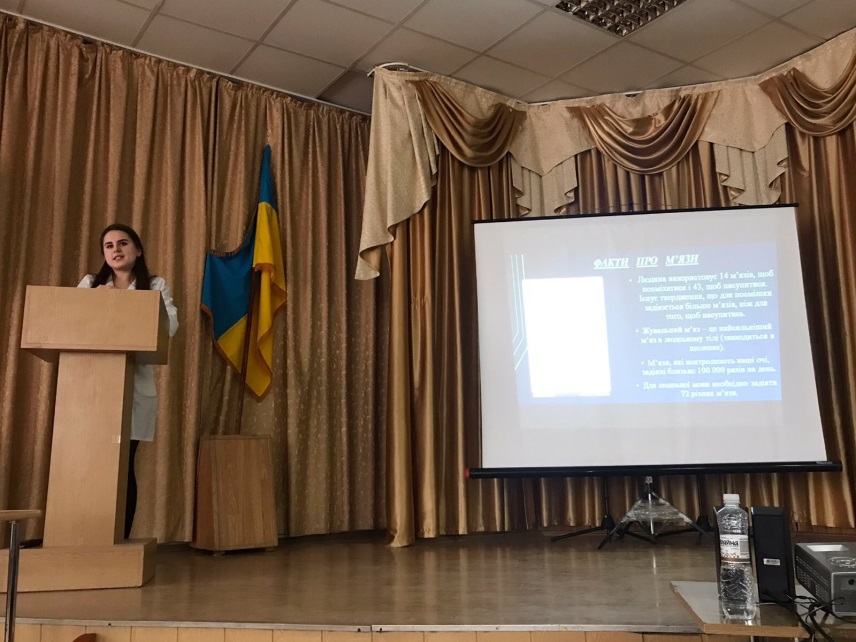 Доповідач:  Дорофеєва А.(студентка 43 групи відділення «Сестринська справа»)«Психосоматичні захворювання»  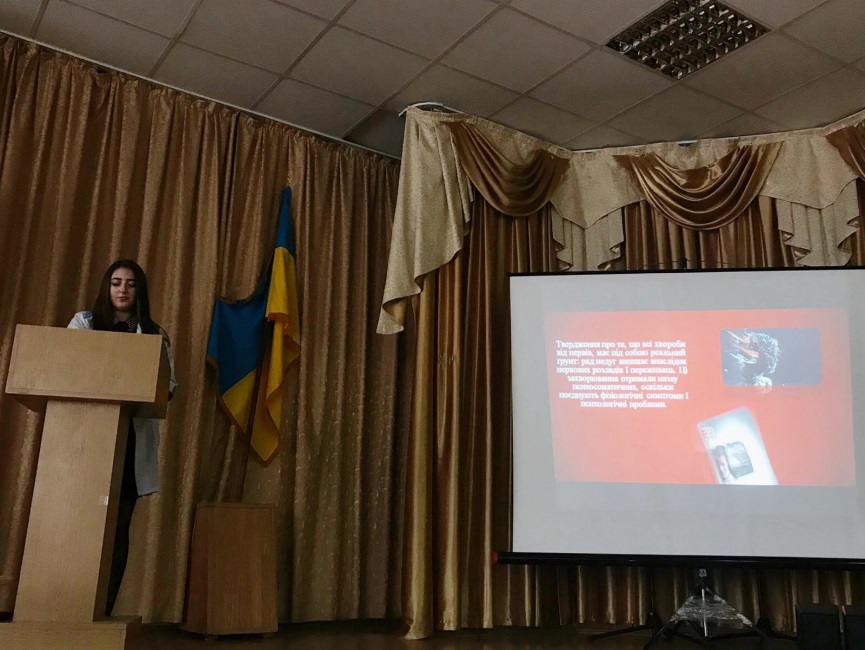 Доповідач:  Зейкан Б.(студентка 43 групи відділення «Сестринська справа»)03.03.2020р. ВівторокПроведення відкритого лекційного заняття на тему: «Загартовування організму. Психічна саморегуляція» в 23 групі відділення «Сестринська справа» викладачем основ медсестринства та догляду за хворими Пригара М.Й.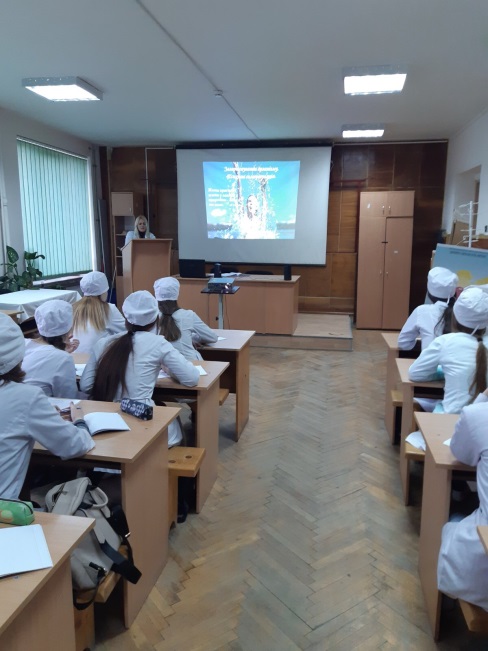 04.03.2020р. СередаПроведення відкритого лекційного заняття на тему: «Раціональне харчування» в 25 групі відділення «Сестринська справа» викладачем основ медсестринства Калинич Т.Ю.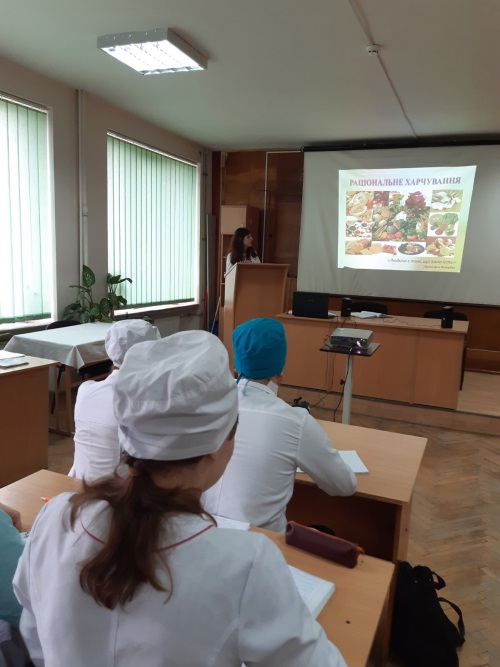 05.03.2020р. ЧетверТематика дня: «Рух – це життя»Реферат з мультимедійною презентацією на тему: «Рух – це життя»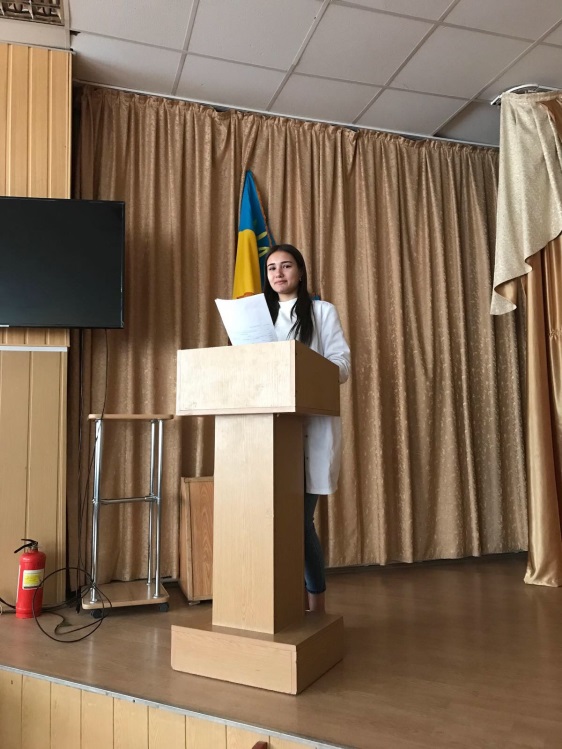 Доповідач:  Білусяк Е.(студентка  21 групи відділення «Лікувальна справа»)Рухливий флеш – моб із застосуванням елементів танцю «Хіп - хоп», що був проводений тренером клубу спортивного та сучасного танцю студії «Еліт» - Сіладі О.І.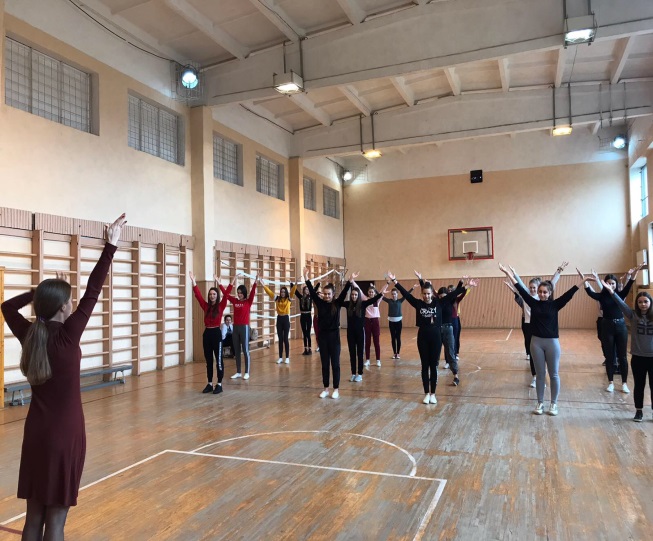 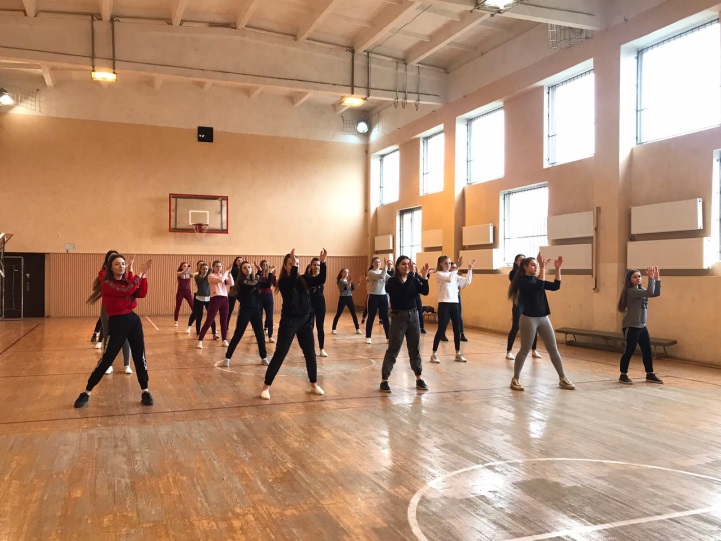 